OFICINA DE CONTROL URBANONOTIFICACIÓN POR AVISOArt. 69 Código de Procedimiento Administrativo y de lo Contencioso Administrativo C.P.A. y de lo C.A.En cumplimiento de lo previsto en el artículo 69 de la Ley 14~37 de 2001- Código  de Procedimiento Administrativo y de la Contencioso Administrativo y ante el desconocimiento de la información del destinatario, se procede a la siguiente notificación:AVISOLa Oficina de Control Urbano de la Secretaria de Planeación mediante Auto Nº 254-2017  de noviembre  treinta (30) de dos mil diecisiete  (2017), ordenó la apertura del Proceso Administrativo por Amenaza de Ruina, distinguido bajo el Nº 30-11-17,  de un bien inmueble ubicado en CALLE 27 Nº 12 - 23, , barrio La Avanzada,  identificado con la Ficha Catastral Nº 0103000002580090000 y que de conformidad con la Base de Datos del Impuesto Predial Unificado  es de propiedad del  señor YEIN FREIDER OSORIO RINCÓN y OTROS, con fundamento en el Informe Técnico de la Unidad de Gestión del Riesgo de la Alcaldía de Manizales UGR 3993 de noviembre quince (15) de dos mil diecisiete (2017)Ante la no comparecencia del señor YEIN FREIDER OSORIO RINCÓN ,  se le notifica el contenido del Auto No 254-2017 de fecha noviembre treinta (30) de dos mil diecisiete (2017) por medio del cual se ordenó la apertura de un proceso de amenaza de ruina de bien inmueble, y  se le da traslado del   Informe  Técnico UGR 3993 GED 53892- 17 de noviembre quince (15) de dos mil diecisiete (2017) de la Unidad de Gestión del Riesgo de la Alcaldía de Manizales, contra el cual le asiste el derecho presentar objeciones u observaciones, en los términos de ley, dentro de los tres días (03) hábiles siguientes a la fecha de traslado.El presente Aviso se fija por un término de 5 días en la cartelera de la Oficina de Control Urbano, y se publica en la página electrónica de la Alcaldía de Manizales.Fecha Fijación:		 Diciembre 27 de 2017Fecha Desfijación:		 Enero 04  de 2018JORGE ALBERTO VASQUEZ BOTEROProfesional UniversitarioOficina de Control UrbanoSecretaria de PlaneaciónOriginal Firmado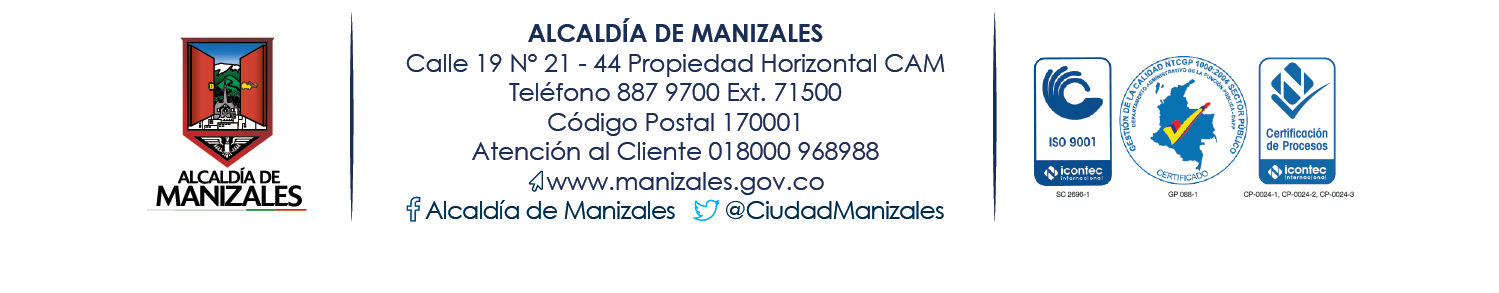 